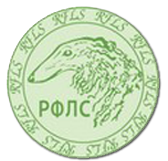 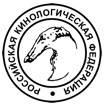 РОССИЙСКАЯ КИНОЛОГИЧЕСКАЯ ФЕДЕРАЦИЯРОССИЙСКАЯ ФЕДЕРАЦИЯ ЛЮБИТЕЛЬСКОГО СОБАКОВОДСТВАНОВОРОССИЙСКАЯ ГОРОДСКАЯ ОБЩЕСТВЕННАЯ ОРГАНИЗАЦИЯ«ОБЩЕСТВО ЛЮБИТЕЛЕЙ СОБАКОВОДСТВА»Адрес: Россия, 353910, Краснодарский край,г. Новороссийск, пр. Ленина д. 33Адрес для писем: Россия, 353907, Краснодарский край,г. Новороссийск-7, а/я 274.Тел.: (967) 662-02-02Электронные адрес: kormaryan@mail.ruНКП "ЧИХУАХУА" КАТАЛОГКАНДИДАТ В ЧЕМПИОНЫ НАЦИОНАЛЬНОГО КЛУБА ПОРОДЫРАНГ КЧКОРГКОМИТЕТ ВЫСТАВКИ:Председатель: М. С. Котлярова; Председатель Выставкома: В. А. ЦойСУДЬИ ВЫСТАВКИ:1. Алексей Белкин  г. Новороссийск, 18.07.2020 г.УТВЕРЖДЕНОрешением Президиума РКФ от 16 октября 2019 г.Изменения внесены 29 января 2020 годаПОЛОЖЕНИЕ О СЕРТИФИКАТНЫХ ВЫСТАВКАХ РКФ(извлечение)1.1. Сертификатные выставки собак в системе РКФ проводятся в соответствии с требованиями FCI и настоящим Положением.1.2. Сертификатные выставки делятся на:– интернациональные всех пород (ранг CACIB FCI; в рамках выставки возможна организация специализированных рингов – specialty – с присвоением дополнительных титулов);– национальные всех пород (ранг CAC);– национальные отдельных групп пород (ранг CAC; в рамках выставки возможна организация специализированных рингов – specialty – с присвоением дополнительных титулов);– монопородные (ранг КЧК / КЧП, ПК / ПП).1.3. К участию в интернациональных выставках ранга CACIB допускаются только породы собак, признанные FCI. Для пород, не признанных FCI, но признанных РКФ, в рамках интернациональных выставок ранга CACIB организуются выставки ранга CAC.1.4. К участию в национальных и монопородных выставках допускаются породы собак, признанные РКФ.1.5. Все собаки, заявленные в каталоге, должны быть зарегистрированы во Всероссийской единой родословной книге РКФ, либо одной из стран FCI, либо АКС (США), КС (Великобритания), СКС (Канада).IV. РЕГИСТРАЦИЯ НА ВЫСТАВКУ4.1. Регистрация на выставки любого ранга строго предварительная, с внесением в каталог.4.2. На выставки ранга CACIB регистрацию рекомендуется открывать не позднее чем за 6 месяцев, на выставки ранга CAC и монопородные – не позднее чем за 3 месяца до даты проведения.4.5. При регистрации собаки на выставку владелец обязан предоставить:– заполненную заявку (или онлайн заявку), содержащую кличку собаки, аббревиатуру и № родословной, № клейма / микрочипа, дату рождения, окрас, кличку отца, кличку матери, Ф.И.О. заводчика, Ф.И.О. владельца с указанием города / страны проживания, телефон и e-mail владельца, выставочный класс, в который регистрируется собака;– копию родословной (запись в классы беби, щенков, юниоров возможна по метрике щенка);– копию чемпионского или рабочего сертификата (если применимо);– копию квитанции об оплате целевого взноса.Направляя заявочный лист в оргкомитет выставки, владелец выражает согласие на обработку, хранение и публикацию своих персональных данных в каталоге и в отчетах.4.6. На выставках РКФ собаки могут быть записаны в следующие классы:– класс беби / baby class – с 3 до 6 мес. (опционально, на усмотрение организаторов);– класс щенков / puppy class – с 6 до 9 мес.;– класс юниоров / junior class – с 9 до 18 мес.;– класс промежуточный / intermediate class – с 15 до 24 мес.;– класс открытый / open class – с 15 мес.;– класс рабочий / working class – с 15 мес. на основании рабочего сертификата по профильному виду испытаний (при записи на выставки ранга CACIB учитываются только международные сертификаты);– класс чемпионов / champion class – с 15 мес. на основании сертификата / диплома чемпиона любой из стран FCI, а также KC, AKC, CKC, международного чемпиона FCI по красоте (C.I.B.) или международного шоу-чемпиона FCI (C.I.E.);– класс чемпионов НКП / club champion class – с 15 мес. на основании сертификата / диплома чемпиона НКП (только на монопородных выставках для пород, имеющих НКП);– класс ветеранов / veteran class – с 8 лет.Датой определения возраста собаки является день выставки. Если день рождения собаки совпадает с датой проведения выставки, то владелец вправе самостоятельно решить, в какой класс регистрировать собаку.4.7. Перевод из класса в класс по окончании регистрации на выставку не допускается. Замена собаки в каталоге возможна до окончания регистрации по медицинским показаниям (при наличии справки от ветеринарного врача).4.8. Целевой взнос возвращается только в случае гибели собаки (по справке от ветеринарного врача, предоставленной до окончания регистрации) или в случае отмены выставки по вине организатора. В случае отмены выставки по обстоятельствам форс-мажора возможность возврата фактически уплаченных целевых взносов или их части определяется организатором.V. КАТАЛОГ ВЫСТАВКИ5.1. Каталог выставки по решению организатора может быть опубликован только в электронной форме либо в электронной и печатной. Полный электронный каталог размещается на официальном сайте организатора в день выставки, но не ранее, чем за два часа до начала судейства в рингах. Предварительная информация о выставке (расписание, статистика), публикуемая в сети Интернет, не может содержать ни кличек собак, ни персональных данных владельцев.5.4. Каталог выставки любого ранга должен содержать:– собственно перечень экспонентов со сквозной нумерацией, начинающейся с №1, без пропусков, и сформированный по тому же принципу, что и оглавление (группа FCI – порода – пол – класс – клички в алфавитном порядке; породы вне классификации FCI на выставках ранга CACIB располагаются в конце перечня – после группы X – и печатаются с новой страницы, на выставках ранга CAC – в рамках групп, к которым они условно отнесены согласно номенклатуре РКФ); перечень открывается названием породы с указанием № стандарта FCI, далее указывается фамилия судьи, проводящего экспертизу этой породы, а затем приводится список участников по полу (сначала все кобели, затем все суки) и классам (по возрастанию, от беби до ветеранов); если в породе на выставке данного ранга предусмотрено судейство по окрасам, на каждый окрас формируется отдельный список.VII. ТРЕБОВАНИЯ К УЧАСТНИКАМ ВЫСТАВКИ7.1. На всех зоотехнических мероприятиях РКФ здоровье и благополучие собак являются АБСОЛЮТНЫМ ПРИОРИТЕТОМ. Любые действия (со стороны владельцев, организаторов, судей и иных лиц, находящихся на территории выставки), которые могут быть расценены как нарушение принципа ответственного отношения к животным, влекут за собой санкции вплоть до дисквалификации.7.2. На каждую собаку, участвующую в выставочных мероприятиях, должны быть оформлены ветеринарные сопроводительные документы (с использованием ФГИС «Меркурий») или международный ветеринарный паспорт (для иностранных собак). Без прохождения ветеринарного контроля собака в ринг не допускается.7.3. Лица, сопровождающие собак, обязаны иметь при себе ветеринарные паспорта, копии родословных или метрик щенков на каждое животное, участвующее в выставке. Сотрудники оргкомитета вправе требовать предъявления этих документов.7.4. Все собаки, участвующие в выставке, должны быть выгуляны. Выгул собак осуществляется строго в отведенных для этого местах. Каждый участник выставки обязан иметь при себе и применять средства для уборки за своей собакой на всей территории выставки, а также в специальных местах для выгула. Средства для уборки должны находиться возле каждого ринга. 7.5. Груминг животных производится только в отведенных для этого местах.7.6. Запрещается выставлять собак в строгих ошейниках, намордниках, шлейках. Все собаки в выставочных залах должны находиться на коротких поводках и выставляться только на ринговках с фиксатором.7.7. Запрещается обрабатывать собаку любыми препаратами, которые видоизменяют структуру, форму и цвет шерсти, кожи, когтей, мочки носа. Разрешается только предусмотренный стандартом тримминг и / или стрижка, а также расчесывание шерсти щеткой или расческой. Запрещается оставлять собаку привязанной на столе для груминга вне периода подготовки шерсти к показу.7.8. Запрещается тянуть собаку и / или поднимать ее вверх за ошейник или хвост. Экспонент, который не следует установленным правилам показа собаки, должен будет покинуть ринг. Судья имеет право оставить собаку без оценки.7.9. За жестокое обращение с собаками, неэтичное поведение на территории выставки, спровоцированные драки собак, покусы Выставочная комиссия РКФ по заявлению судьи, работников ринга, членов оргкомитета или участников выставки может дисквалифицировать владельца и собаку со всех мероприятий РКФ / FCI с аннулированием оценок и титулов. Участники должны всегда контролировать поведение своих питомцев и предотвращать их агрессию, направленную на людей и других собак. Заявления о драках и покусах подаются в оргкомитет выставки и должны быть рассмотрены им до окончания мероприятия; на Выставочную комиссию РКФ жалоба направляется вместе с сопроводительным письмом от председателя оргкомитета.7.10. К случаям жестокого отношения относится также оставление собаки в некомфортных либо опасных для ее здоровья условиях, в том числе на прилегающей к выставке территории, например на парковке. При поступлении жалобы о закрытых в салоне автомобиля животных (особенно без обеспечения доступа воздуха в салон и вентиляции) оргкомитет выставки обязан вызвать полицию для принятия экстренных мер.7.11. При расположении участников возле рингов запрещается:• перекрывать проходы между рингами;• самовольно натягивать ленты или иным способом ограничивать свободный проход;• располагать клетки с животными у рингов других пород;• располагать клетки с животными при входе в главный ринг и выходе из него.7.12. На выставках РКФ запрещено ведение несанкционированной торговли, в том числе торговли животными, и размещение несанкционированной рекламы. Нарушение данного запрета может привести к отстранению от участия как в этом, так и в последующих мероприятиях РКФ.7.13. На мероприятиях РКФ запрещается курить и распивать спиртные напитки вне отведенных для этого мест. Лица, нарушившие п. 7.13, могут быть привлечены к ответственности на основании действующего законодательства Российской Федерации. Со стороны РКФ к ним могут быть также применены дисциплинарные меры.7.14. Все находящиеся на территории выставки участники, персонал и зрители должны соблюдать чистоту и порядок, выполнять правила санитарии, ветеринарии и противопожарной безопасности.VIII. ПРОЦЕДУРА СУДЕЙСТВА8.1. Главным лицом в ринге является судья. По организационным вопросам ответственным за работу ринга является распорядитель, но все решения принимаются только с согласия судьи.8.2. Судейство в каждой породе проходит в следующем порядке: беби кобели, щенки кобели, юниоры кобели, кобели классов промежуточного, открытого, рабочего, чемпионов, чемпионов НКП (на монопородных выставках), кобели ветераны; беби суки, щенки суки, юниоры суки, суки классов промежуточного, открытого, рабочего, чемпионов, чемпионов НКП (на монопородных выставках), суки ветераны.8.3. Судья в ринге производит индивидуальный осмотр каждой собаки в стойке и в движении, делает описание (если это предусмотрено регламентом выставки) и присуждает оценку.8.4. После осмотра всех собак в классе проводится сравнение на CW, и четыре лучших собаки расставляются по местам с 1-го по 4-е (при наличии оценки не ниже «очень хорошо», в классах беби и щенков – при наличии оценки не ниже «перспективный»). Дальнейшая процедура выбора лучших в породе описана в п. 9.5.8.5. Любое решение, принятое судьей относительно оценки, расстановки, присуждения титулов и выдачи сертификатов, является окончательным и не может быть отменено в рамках данного конкретного мероприятия. Если экспонент считает решение судьи в отношении своей собаки ошибочным или усматривает в действиях судьи нарушение положений РКФ и / или FCI о выставках и / или о судьях, он может обратиться с жалобой в соответствующую комиссию РКФ. 8.6. Экспоненты, опоздавшие в ринг, к экспертизе не допускаются. На усмотрение судьи они могут быть описаны вне ринга (с оценкой, но без присвоения титулов и сертификатов).8.7. Экспонент не может покидать ринг во время экспертизы без разрешения судьи. За самовольный уход с ринга судья вправе аннулировать ранее присвоенную оценку / титул.8.8. В случае неприбытия или опоздания судьи, назначенного на породу, экспертизу собак осуществляет резервный судья.IX. ОЦЕНКИ, СЕРТИФИКАТЫ И ТИТУЛЫ9.1. В классах юниоров, промежуточном, открытом, рабочем, чемпионов и ветеранов, а также в классе чемпионов НКП (на монопородных выставках) присуждаются следующие оценки:– отлично / excellent (красная лента), может быть присуждено только собаке, очень близкой к идеалу стандарта, представленной в отличной кондиции, демонстрирующей гармоничный уравновешенный темперамент, имеющей высокий класс и отличную подготовку; ее превосходные характеристики, полностью соответствующие породе, позволяют проигнорировать некоторые несовершенства, однако половой диморфизм должен быть ярко выражен;– очень хорошо / very good (синяя лента), может быть присуждено только собаке, которая обладает типичными признаками породы, хорошо сбалансированными пропорциями и представлена в корректной кондиции; допускается несколько небольших недостатков, однако собака должна тем не менее демонстрировать класс;– хорошо / good (зеленая лента), должно быть присуждено собаке, обладающей основными породными признаками; достоинства должны преобладать над недостатками, так чтобы собака все еще могла считаться хорошим представителем своей породы;– удовлетворительно / satisfactory (желтая лента), должно присуждаться собаке, которая может быть без сомнений отнесена к определенной породе, не обладая при этом ее основными достоинствами, а также собаке, чья физическая кондиция резко отличается от желаемой;– дисквалификация / disqualification (белая лента), должна даваться собаке в следующих случаях: тип не соответствует стандарту, несвойственное породе или агрессивное поведение, крипторхизм, пороки зубной системы, дефекты строения челюстей, нестандартный окрас или структура шерсти, явные признаки альбинизма, любой дисквалифицирующий порок, предусмотренный стандартом данной породы, а также дефекты, угрожающие здоровью; причина дисквалификации должна быть отражена в описании и в отчете; листы описания (оригинал и копия) должны быть заверены собственноручной подписью судьи и подписью владельца / хендлера дисквалифицированной собаки, подтверждающей, что он был ознакомлен с фактом и причиной дисквалификации;– невозможно отсудить (без оценки) / cannot be judged (without evaluation), дается собаке, если она беспрерывно прыгает или рвется из ринга, делая невозможной оценку движений и аллюра, либо не дает судье себя ощупать, осмотреть зубы и прикус, анатомию и строение, хвост или семенники, либо у нее видны следы операции или лечения, имевшего целью ввести судью в заблуждение, замаскировать или откорректировать недостатки экстерьера (например, исправлено веко, ухо, хвост); такое же решение должно быть принято и при двойном хендлинге (привлечение внимания собаки из-за ринга), который строго запрещен на всех выставках в системе FCI; причина оставления без оценки должна быть отражена в описании и в отчете.9.2. В классах беби и щенков присуждаются следующие оценки:– очень перспективный / very promising (красная лента);– перспективный / promising (синяя лента);– неперспективный / not promising (белая лента).9.3. Четыре лучших собаки в каждом классе должны быть расставлены по местам с 1-го по 4-е при условии, если они имеют оценки не ниже «очень хорошо» (в классах беби и щенков – не ниже «перспективный»).9.4. В ринге по усмотрению судьи могут выдаваться сертификаты и присуждаться титулы:CW – победитель класса. Присваивается на выставке любого ранга первой собаке в классе, получившей высшую оценку.JCAC – кандидат в юные чемпионы России по красоте. Присваивается на выставках ранга CACIB и CAC кобелю и суке, получившим CW в классе юниоров.R.JCAC – резервный кандидат в юные чемпионы России по красоте. Может быть присвоен на выставках ранга CACIB и CAC собаке, получившей оценку «отлично 2» в классе юниоров (при условии, что первой собаке присужден JCAC). Если CAC присвоен собаке, имеющий титул юного чемпиона России, R.JCAC засчитывается как JCAC. Кроме того, при оформлении титула юного чемпиона России 2 х R.JCAC могут быть засчитаны как 1 х JCAC (однократно).САС – кандидат в чемпионы России по красоте. На выставках ранга CACIB присваивается всем собакам, получившим CW в классах промежуточном, открытом, рабочем, чемпионов; на выставках ранга CAC присваивается кобелю и суке, занявшим первое место в сравнении CW классов промежуточного, открытого, рабочего, чемпионов.R.CAC – резервный кандидат в чемпионы России по красоте. На выставках ранга CACIB может быть присвоен собакам, получившим оценку «отлично 2» в классах промежуточном, открытом, рабочем, чемпионов (при условии, что первой собаке присужден CAC); на выставках ранга CAC присваивается в сравнении CW классов промежуточного, открытого, рабочего, чемпионов, оставшихся после выбора обладателя CAC, и второй собаки из класса, CW которого получил CAC. Если CAC присвоен собаке, имеющий титул чемпиона России, R.CAC засчитывается как CAC. Кроме того, при оформлении титула чемпиона России 2 х R.CAC могут быть засчитаны как 1 х CAC (однократно).CACIB – кандидат в интернациональные чемпионы по красоте. Присваивается только на выставках ранга CACIB кобелю и суке, занявшим первое место в сравнении CW классов промежуточного, открытого, рабочего, чемпионов.R.CACIB – резервный кандидат в интернациональные чемпионы по красоте. Присваивается только на выставках ранга CACIB в сравнении CW, оставшихся после выбора обладателя CACIB, и собаки, получившей «отлично 2» в классе, победителю которого был присужден CACIB.VCAC – кандидат в ветераны-чемпионы России по красоте. Присваивается на выставках ранга CACIB и CAC кобелю и суке, получившим CW в классе ветеранов.R.VCAC – резервный кандидат в ветераны-чемпионы России по красоте. Может быть присвоен на выставках ранга CACIB и CAC собаке, получившей оценку «отлично 2» в классе ветеранов (при условии, что первой собаке присужден VCAC). Если VCAC присвоен собаке, имеющий титул ветерана чемпиона России, R.VCAC засчитывается как VCAC. Кроме того, при оформлении титула ветерана чемпиона России 2 х R.VCAC могут быть засчитаны как 1 х VCAC (однократно)ЮЧРКФ – юный чемпион РКФ. Присваивается на выставках ранга CACIB и на выставках ранга CAC / «Чемпион РКФ» кобелю и суке, получившим JCAC.ЧРКФ – чемпион РКФ. На выставках ранга CACIB присваивается кобелю и суке, получившим CACIB; на выставках ранга CAC / «Чемпион РКФ» присваивается кобелю и суке, получившим CAC.ВЧРКФ – ветеран чемпион РКФ. Присваивается на выставках ранга CACIB и на выставках ранга CAC / «Чемпион РКФ» кобелю и суке, получившим VCAC.ЮЧФ – юный чемпион федерации. Присваивается на выставках ранга CAC / «Чемпион федерации» кобелю и суке, получившим JCAC.ЧФ – чемпион федерации. На выставках ранга CAC / «Чемпион РКФ» присваивается всем собакам, получившим CW в классах промежуточном, открытом, рабочем, чемпионов; на выставках ранга CAC / «Чемпион федерации» присваивается кобелю и суке, получившим CAC.ВЧФ – ветеран чемпион федерации. Присваивается на выставках ранга CAC / «Чемпион федерации» кобелю и суке, получившим VCAC.ПК [год] – победитель НКП года. Присваивается на ежегодной национальной монопородной выставке в породах, имеющих НКП, кобелю и суке, занявшим первое место в сравнении CW классов промежуточного, открытого, рабочего, чемпионов и чемпионов НКП (с 01.01.2020).ЮПК [год] – юный победитель НКП года. Присваивается на ежегодной национальной монопородной выставке в породах, имеющих НКП, кобелю и суке, получившим CW в классе юниоров (с 01.01.2020).ВПК [год] – ветеран победитель НКП года. Присваивается на ежегодной национальной монопородной выставке в породах, имеющих НКП, кобелю и суке, получившим CW в классе ветеранов (с 01.01.2020).КЧК – кандидат в чемпионы НКП. Присваивается в породах, имеющих НКП: на ежегодной национальной монопородной выставке ранга «Победитель клуба» – всем собакам, получившим CW в классах промежуточном, открытом, рабочем, чемпионов (в классе чемпионов НКП КЧК не присуждается); на монопородных выставках ранга КЧК – кобелю и суке, занявшим первое место в сравнении CW классов промежуточного, открытого, рабочего, чемпионов (CW класса чемпионов НКП в сравнении на КЧК не участвует); в специализированных рингах породы в рамках выставок ранга CACIB – кобелю и суке, получившим CACIB; в специализированных рингах породы в рамках выставок ранга CAC для соответствующей группы пород – кобелю и суке, получившим CAC.ЮКЧК – кандидат в юные чемпионы клуба. Присваивается в породах, имеющих НКП: на монопородных выставках ранга КЧК, в специализированных рингах породы в рамках выставок ранга CACIB и в специализированных рингах породы в рамках выставок ранга CAC для соответствующей группы пород – кобелю и суке, получившим CW в классе юниоров.ВКЧК – кандидат в ветераны-чемпионы клуба. Присваивается в породах, имеющих НКП: на монопородных выставках ранга КЧК, в специализированных рингах породы в рамках выставок ранга CACIB и в специализированных рингах породы в рамках выставок ранга CAC для соответствующей группы пород – кобелю и суке, получившим CW в классе ветеранов.ПП [год] – победитель породы года. Присваивается на ежегодной Национальной монопородной выставке в породах, не имеющих НКП, кобелю и суке, занявшим первое место в сравнении CW классов промежуточного, открытого, рабочего, чемпионов.ЮПП [год] – юный победитель породы года. Присваивается на ежегодной Национальной монопородной выставке в породах, не имеющих НКП, кобелю и суке, получившим CW в классе юниоров.ВПП [год] – ветеран победитель породы года. Присваивается на ежегодной Национальной монопородной выставке в породах, не имеющих НКП, кобелю и суке, получившим CW в классе ветеранов.КЧП – кандидат в чемпионы породы. Присваивается в породах, не имеющих НКП: на ежегодной национальной специализированной выставке ранга «Победитель породы» – всем собакам, получившим CW в классах промежуточном, открытом, рабочем, чемпионов; в специализированных рингах породы в рамках выставок ранга CACIB – кобелю и суке, получившим CACIB; в специализированных рингах породы в рамках выставок ранга CAC для соответствующей группы пород – кобелю и суке, получившим CAC.ЮКЧП – кандидат в юные чемпионы породы. Присваивается в породах, не имеющих НКП: на ежегодной национальной специализированной выставке, в специализированных рингах породы в рамках выставок ранга CACIB и в специализированных рингах породы в рамках выставок ранга CAC для соответствующей группы пород – кобелю и суке, получившим CW в классе юниоров.ВКЧП – кандидат в ветераны-чемпионы породы. Присваивается в породах, не имеющих НКП: на ежегодной национальной специализированной выставке, в специализированных рингах породы в рамках выставок ранга CACIB и в специализированных рингах породы в рамках выставок ранга CAC для соответствующей группы пород – кобелю и суке, получившим CW в классе ветеранов.СС – сертификат соответствия. Присваивается только на монопородных выставках: на национальной монопородной выставке ранга «Победитель клуба» / «Победитель породы» – собакам, получившим оценку «отлично 2» в классах промежуточном, открытом, рабочем, чемпионов (при условии, что первой собаке присужден КЧК/КЧП); на выставках ранга КЧК в породах, имеющих НКП, присваивается в сравнении CW классов промежуточного, открытого, рабочего, чемпионов, оставшихся после выбора обладателя КЧК, и второй собаки из класса, CW которого получил КЧК. При оформлении титула чемпиона НКП / чемпиона породы 3 х СС могут быть засчитаны как 1 х КЧК / КЧП (однократно).ЮСС – сертификат соответствия в классе юниоров. Присваивается только на монопородных выставках собакам, получившим оценку «отлично 2» в классе юниоров (при условии, что первой собаке присужден ЮКЧК/ЮКЧП). При оформлении титула юного чемпиона НКП / юного чемпиона породы 3 х ЮСС могут быть засчитаны как 1 х ЮКЧК / ЮКЧП (однократно).ВСС – сертификат соответствия в классе ветеранов. Присваивается только на монопородных выставках собакам, получившим оценку «отлично 2» в классе ветеранов (при условии, что первой собаке присужден ВКЧК/ВКЧП). При оформлении титула ветерана чемпиона НКП / ветерана чемпиона породы 3 х ВСС могут быть засчитаны как 1 х ВКЧК / ВКЧП (однократно).На всех выставках РКФ и FCI присуждение титулов и сертификатов (в том числе резервных) является прерогативой судьи. Однако присуждение сертификата CAC на выставке любого ранга должно подразумевать, что собака соответствует уровню чемпиона – как национального, так и интернационального. На интернациональных выставках, если в породе присвоен хотя бы один сертификат CAC, отказ от присуждения CACIB не является нормой и должен быть убедительно мотивирован. Ни один резервный сертификат не может быть присужден, если не присужден основной.9.5. На выставках всех рангов в каждой породе также выбираются:ЛБ / BOB baby – лучший беби породы; выбирается сравнением кобеля и суки CW беби (на выставках, где по решению оргкомитета велась запись в класс беби).ЛЩ / BOB puppy – лучший щенок породы; выбирается сравнением кобеля и суки CW щенков.ЛЮ / BOB junior – лучший юниор породы; выбирается сравнением кобеля и суки CW класса юниоров.ЛВ / BOB veteran – лучший ветеран породы; выбирается сравнением кобеля и суки CW класса ветеранов.ЛПП / BOB (Best of Breed) – лучший представитель породы; выбирается сравнением шести собак: кобеля и суки CW класса юниоров; кобеля и суки, выбранных сравнением CW классов промежуточного, открытого, рабочего, чемпионов и (если применимо) чемпионов НКП; кобеля и суки CW класса ветеранов.ВОS (Best of Opposite Sex) – лучший представитель противоположного пола в породе; выбирается сравнением собак противоположного пола после выбора ЛПП / ВОВ.Сука и кобель – обладатели основных титулов выбираются по окончании судейства взрослых классов. ЛБ, ЛЩ, ЛЮ, ЛВ, BOB и BOS выбираются после окончания судейства породы.9.6. В главном ринге выставки выбираются:Best in show baby (puppy, junior, veteran) – лучшая собака выставки раздельно среди беби (если применимо), щенков, юниоров и ветеранов.Лучший беби (щенок, юниор, ветеран) выставки выбирается при сравнении лучших беби (щенков, юниоров, ветеранов) каждой породы, участвующей в выставке (в каждом конкурсе расставляются три лучших собак).Best in Group / BIG – лучшая собака в группе по классификации FCI; выбирается при сравнении BOB всех пород группы (расставляются три лучших собаки).Best in Show / BIS – лучшая собака выставки; выбирается при сравнении всех обладателей титула BIG (расставляются три лучших собаки).9.7. По решению оргкомитета в рамках выставки могут проводиться конкурсы:Конкурс пар / Couple competition – участвуют 2 собаки одной породы: кобель и сука, принадлежащие одному владельцу (пару выставляет один хендлер).Конкурс питомников / Breeders’ groups competition – участвуют от 3 до 5 собак одной породы, рожденные в одном питомнике, имеющие одну заводскую приставку.Конкурс производителей / Progeny groups’ competition – участвуют производитель ( ница) и от 3 до 5 потомков первой генерации.В конкурсах пар, питомников, производителей участвуют лишь собаки, внесенные в каталог, заранее записанные на конкурс, экспонировавшиеся на данной выставке и получившие оценку не ниже «очень хорошо» (собаки классов беби и щенков в конкурсах не участвуют). Предварительный отбор для участия в финальных конкурсах производится в экстерьерном ринге по окончании судейства породы. Судья оценивает все заявленные в породе пары, питомники и группы производителей и направляет одну пару, один питомник, одного производителя от каждой породы на главный ринг для участия в финальных конкурсах. На главном ринге судья конкурса определяет три лучших пары, три лучших питомника, три лучших производителя и расставляет их с 1-го по 3-е место. Победителям присваиваются титулы: Лучшая пара выставки / Best couple; Лучший питомник выставки / Best breeders’ group; Лучший производитель выставки / Best progeny group.9.8. Собаки пород, не признанных FCI и признанных РКФ, участвуют в традиционных конкурсах на главном ринге только на выставках ранга CAC; на выставках ранга CACIB для них проводится специальный конкурс на лучшую СПИСОК ПОРОД — 18.07.20 «НКП "ЧИХУАХУА"»Белкин Алексей / Belkin Aleksej9 группа FCIFCI 218 - ЧИХУАХУА ГЛАДКОШЕРСТНЫЙ (Мексика)  / CHIHUAHUA SMOOTH-HAIRED (Mexico) Судья: Белкин Алексей / Belkin Aleksej (количество собак 3, номера 1 - 3)Суки / FemalesКласс Щенков / Puppy classКласс Юниоров / Junior classКласс Промежуточный / Intermediate classFCI 218 - ЧИХУАХУА ДЛИННОШЁРСТНЫЙ (Мексика)  / CHIHUAHUA LONG-HAIRED (Mexico) Судья: Белкин Алексей / Belkin Aleksej (количество собак 5, номера 4 - 8)Кобели / MalesКласс Юниоров / Junior classКласс Промежуточный / Intermediate classКласс Чемпионов / Champion classСуки / FemalesКласс Юниоров / Junior classКласс Промежуточный / Intermediate classКод FCIПородаBreedКол-воAmountНомераNumbers9 группа FCI9 группа FCI9 группа FCI9 группа FCI218ЧИХУАХУА ГЛАДКОШЕРСТНЫЙ / CHIHUAHUA SMOOTH-HAIRED31 - 3218ЧИХУАХУА ДЛИННОШЁРСТНЫЙ / CHIHUAHUA LONG-HAIRED54 - 8Ринг / Ring 318 июля / 18 JulyРинг / Ring 318 июля / 18 July19:50Чихуахуа гладкошерстный (Мексика) / Chihuahua Smooth-haired (Mexico) (3)Чихуахуа длинношёрстный (Мексика) / Chihuahua Long-haired (Mexico) (5)1ДЮЙМОВОЧКА ИЗ ВОЛШЕБНЫХ СНОВ, метрика, Клеймо: TUI10588, Дата рожд.: 02.12.19, Окрас: КРЕМОВЫЙ, BEST OF THE BEST IZ VOLSHBNYKH SNOV × ЗВЕЗДА АЛТАЯ ЖЕМЧУЖИНА ОКЕАНА, Зав.: Коева Е.В., Вл.: Лаптева Е.Оценка и титулы:Очень перспективныйCW, ЛЩ выставки, ЛСЩ, ЛЩ шерстиВес: 1,9 кг.2ФАБУЛОС СТАР РОСКОШЬ, метрика, Клеймо: YYY 6297, Дата рожд.: 30.06.19, Окрас: гол с бел, ФУРОР ФАБУЛОУС СТАР × ФАБУЛОС СТАР ГОУ ГОУ, Зав.: Дубенскова Я.В., Вл.: Кашина А., Россия, г. НовороссийскОценка и титулы:ОтличноВес: 2,4 кг.3BEST PARTNER PALMIRA TOP, метрика, Клеймо: DFY 4558, Дата рожд.: 07.12.18, Окрас: бело-кремовый, MASWAY KIPSAIKE RAY × ATMOSPHERIC FENOMENON, Зав.: Василенко В.А., Вл.: Василенко В.А., Россия, г. АнапаОценка и титулы:ОтличноBISCW, КЧК, BOB/ЛПП выставки, ЛС, BOB/ЛПП шерстиВес: 2,1 кг.4ЛЮПРИ ЧАНС ТУ ТРАЙ ЭГЕЙН, метрика, Клеймо: RFP 484, Дата рожд.: 25.05.19, Окрас: соб, RIX CHIX DRAGONS GOLD × BAI KUIN YOU TO NIGHT, Зав.: Василенко В., Вл.: Василенко В., Россия, г. АнапаОценка и титулы:ОтличноBIS junior, BIS IIICW, ЮКЧК, ЛЮ выставки, ЛКЮ, ЛЮ шерстиВес: 2,1 кг.5BEST PARTNER GUT FEELING, метрика, Клеймо: DFY 4563, Дата рожд.: 03.03.19, Окрас: БЕЛОКРЕМОВЫЙ, TERRENSON ROSS DENEB AL' SHAMALI × DOLCE MILAGRO RENESSANS, Зав.: Василенко В.А., Вл.: Василенко В.А., Россия, г. АнапаОценка и титулы:ОтличноBIS IICW, КЧК, ЛК, BOB/ЛПП шерстиВес: 2,2 кг.6МОН ПЛЕЗИР ДЕ ЛА РОССИ ЖАРМАН ДЕ МОНФОР, РКФ 4846044, Клеймо: JJM 4145, Дата рожд.: 28.03.17, Окрас: БЕЛ КРЕМ, ТРЭЙД СИКРЕТ О МОН ШЕРРИ × ВЕСЕЛЫЙ ШМЕЛЬ ТИФАНИ, Зав.: Губанова, Вл.: Vasileva KОценка и титулы:ОтличноCW, ССВес: 2,4 кг.7VAIOLET ARABICA CHOCOLINA FOR VIVALEN, метрика, Клеймо: АРХ 4897, Дата рожд.: 10.02.19, Окрас: черн.подп. с белым, LAYMINGAS-SHORI ZIPPI KING × LAYMINGAS-SHORI KELLI NEXT STAR, Зав.: Мартынова О.И., Вл.: Колчкова В.А., Россия, г. СеверскаяОценка и титулы:ОтличноCW, ЮКЧК, ЛСЮВес: 2,8 кг.8SHAN SAIN SAPFIRA ANIKORD, РКФ 5473031, Клеймо: TUI 9537, Дата рожд.: 22.10.18, Окрас: крем-бел, TAKE A WIN S LIPETSKIH OZER × SHAN SAIN YASMINA KRISTAL MELODY, Зав.: Резаненко А., Вл.: Морозова ООценка и титулы:ОтличноCW, КЧК, BOS/ЛППп, ЛСВес: 2,8 кг.